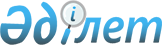 Қазақстан Республикасы Үкіметінің 1999 жылғы 31 наурыздағы N 329 қаулысына өзгерістер енгізу туралы
					
			Күшін жойған
			
			
		
					Қазақстан Республикасы Үкіметінің қаулысы 2000 жылғы 20 желтоқсан N 1865. Күші жойылды - ҚР Үкіметінің 2005.06.22. N 607 қаулысымен.



     Қазақстан Республикасының Үкіметі қаулы етеді:



    1. "Қазақстан Республикасының Ішкі істер министрлігінің мәселелері туралы" Қазақстан Республикасы Үкіметінің 1999 жылғы 31 наурыздағы N 329 
 қаулысына 
 (Қазақстан Республикасының ПҮАЖ-ы, 1999 ж., N 11, 100-құжат) мынадай өзгерістер енгізілсін:



     2-тармақтағы:



     "бес" деген сөз "алты" деген сөзбен ауыстырылсын;



     "бір бірінші" деген сөздер "екі бірінші" деген сөздермен ауыстырылсын.



     2. Осы қаулы қол қойылған күнінен бастап күшіне енеді.     


     Қазақстан Республикасының




     Премьер-Министрі




 


					© 2012. Қазақстан Республикасы Әділет министрлігінің «Қазақстан Республикасының Заңнама және құқықтық ақпарат институты» ШЖҚ РМК
				